葬祭事業者のみなさまへ　　　　　　　　　　　　　　　　　　　お知らせ八尾市立斎場（火葬場）の申込方法について市立斎場（火葬場）の使用については、以下のとおり『八尾市電子申請システム』での予約が必要となります。１．仮予約システムの運用開始について　※身体の一部、死産児、霊安室は除きます。（令和６年２月５日（月）以降の火葬場使用が対象）・火葬場使用は市民課窓口での申請前に仮予約を『八尾市電子申請システム』上で行うことになります（利用には利用者情報の事前登録が必要です）。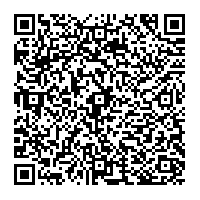 ・予約時、予約可能な時間帯がシステム上で確認できるようになります。・なお、仮予約システムの操作方法は別紙①をご参照ください。（操作方法は市のホームページでも掲載しています）※火葬場使用日が２月５日（月）以降の場合、市民課窓口では、市立斎場（火葬場）の窓口予約はできなくなります。■■■火葬場使用日と予約方法（参考）■■■※仮予約は２月１日（木）10時から受付可能です。２．使用許可証の交付について（仮予約後）・仮予約後、予約確認書を印刷のうえ、市民課（17時15分以降は管理センター）へお持ちいただき、死亡届の提出、使用料のお支払い、使用許可等の手続きを進めていただくことなります。手続き完了をもって、予約確定となりますのでご注意ください。詳しくは別紙②をご参照ください。３．斎場入場時刻の変更について（令和６年２月５日（月）以降適用）・仮予約システムの稼働に併せて、斎場入場時刻を30分単位の時間設定に変更させていただきます。（　旧　＿時２０分、＿時４５分　　➡　　新　＿時３０分、＿時００分）２月２月２月２月２月２月２月２月火葬場使用日１日２日３日４日５日６日７日８日